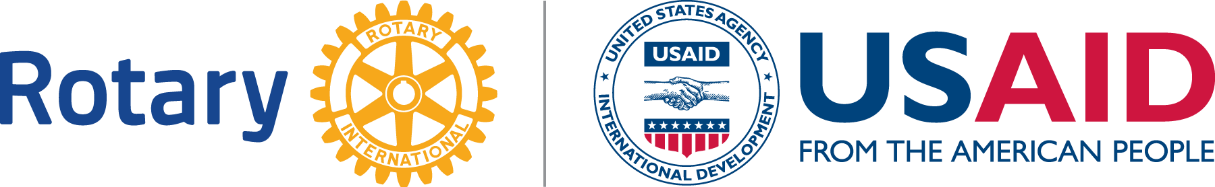 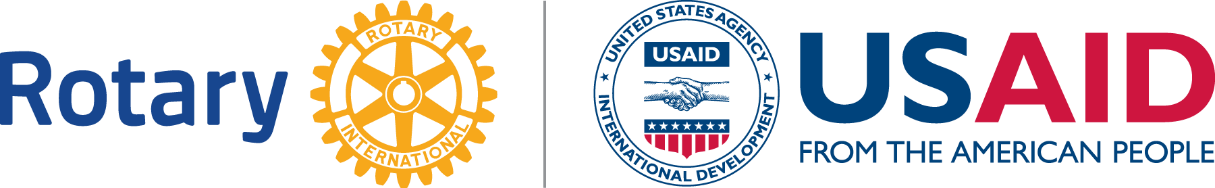 HEARTS OF EUROPE GLOBAL GRANTSGlobal Grant Application AppendixTo apply for a Hearts of Europe global grant, complete this application appendix and the standard global grant application in the Grant Center. You’ll upload this form in Step 8 of the global grant application. Community AssessmentThe host sponsors must lead the community assessment.  Please explain the regional and national development strategies that have shaped the project design. PartnersOne goal of these grants is to build relationships between Rotary members in the United States and those in countries where USAID works. What activities will the host and international sponsors use to build relationships between their clubs?TravelAs part of each Hearts of Europe global grant project, at least one Rotarian from the international sponsor club or district must visit the project and meet with the host sponsor. (You can use your project budget to cover these costs.) List the travelers and describe the activities they will participate in.RotaractIf any Rotaract clubs are near the project site, you’re required to involve Rotaractors in developing, implementing, or monitoring the project. Describe how Rotaractors will be involved. SignageDescribe your plans to identify the project as a Rotary and USAID global grant project.Environmental Impact Identify any environmental impacts or waste generated as a result of project activities (e.g., operating equipment, retiring old equipment, medical or sanitation waste) and outline a plan for how these risks will be managed and mitigated.  Provide details on your waste management plans which must address: (1) compliance with applicable host-country environmental laws and regulations; (2) availability of local facilities to manage waste; and (3) resource implications of any need to package, ship, treat, and dispose of waste. 